Publicado en Sevilla el 14/02/2019 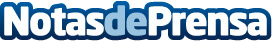 Clínica Lucq: el drenaje linfático manual de los fisioterapeutasLa clínica de angiología y cirugía vascular sevillana, Clínica Lucq, defiende que el drenaje linfático manual debe ser realizado por fisioterapeutasDatos de contacto:Lucq954 22 35 36Nota de prensa publicada en: https://www.notasdeprensa.es/clinica-lucq-el-drenaje-linfatico-manual-de Categorias: Medicina Andalucia Medicina alternativa http://www.notasdeprensa.es